This form proves that the submission does not require an ethics committee approval and/or legal/special permission.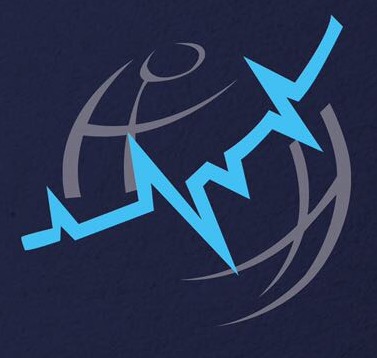 Journal of Research in Economics, Politics & FinanceTitle DateI/We, as the author(s) of this manuscript, have declared that this article does not require an ethics committee approval and/or legal/special permission. (All kinds of research carried out with qualitative or quantitative approaches that require data collection from the participants using survey, interview, focus group work, observation, experiment, interview techniques, use of humans and animals (including material/data) for experimental or other scientific purposes, clinical studies on humans, animal studies require Ethics Committee Permission in accordance with the law on personal data protection for retrospective studies)I/We, as the author(s) of this manuscript, have declared that this article does not require an ethics committee approval and/or legal/special permission. (All kinds of research carried out with qualitative or quantitative approaches that require data collection from the participants using survey, interview, focus group work, observation, experiment, interview techniques, use of humans and animals (including material/data) for experimental or other scientific purposes, clinical studies on humans, animal studies require Ethics Committee Permission in accordance with the law on personal data protection for retrospective studies)Authors ListAuthors ListAuthors ListAuthors ListAuthors ListNo InstitutionInstitutionName Signature12345Corresponding AuthorCorresponding AuthorCorresponding AuthorCorresponding AuthorCorresponding AuthorInstitutionInstitutionPostal AddressPostal AddressMailMail